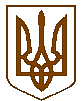 У К Р А Ї Н АПІСКІВСЬКА СІЛЬСЬКА РАДАКостопільського району Рівненської області( восьме скликання )Р І Ш Е Н Н Я22 грудня  2017 року                                                                                             № 296Про  надання  дозволу   на   розробку  технічної   документації   ізземлеустрою   по   встановленню  (відновленню)  меж   земельної   ділянки  в  натурі   (на місцевості)   громадянину   ТрофімчукуВолодимиру Григоровичу.       Відповідно до  пункту 34 ст.26  Закону  України " Про  місцеве  самоврядування  в  Україні", ст.25,26,55 Закону України «Про землеустрій», ст.12,40,78,79-81,116,118,121,122,125,126  Земельного кодексу України, розглянувши заяву громадянина Трофімчука Володимира Григоровича, за погодженням постійної  комісії із питань  земельних відносин, екології, охорони навколишнього природного середовища, житлово-комунального господарства, сільська рада – В И Р І Ш И Л А :1.Дати дозвіл громадянину Трофімчуку Володимиру Григоровичу на розробку технічної документації із землеустрою по встановленню (відновленню) меж  земельної ділянки в натурі (на місцевості) для ведення особистого селянського господарства в селі Пісків,загальною площею 0.1725га; в тому числі: в урочищах «Старий садок» площею 0.0906га, «За Ільчук Катериною» площею 0.0819га,за рахунок земель сільськогосподарського призначення Пісківської сільської ради Костопільського району  Рівненської області.2.ГромадянинуТрофімчуку Володимиру Григоровичу в десятиденний термін з дати прийняття рішення звернутися до організації, яка має ліцензію та сертифікованого інженера-землевпорядника згідно із законом, для розроблення технічної документації із землеустрою по встановленню (відновленню) меж земельної ділянки в натурі (на місцевості) для ведення особистого селянського господарства в селі Пісків, загальною площею 0.1725га; в тому числі: в урочищах «Старий садок» площею 0.0906га, «За Ільчук Катериною» площею 0.0819га, за рахунок земельсільськогосподарського призначення Пісківської сільської ради Костопільського району  Рівненської області.3.Контроль за виконанням даного рішення  доручити постійній  комісії із питань  земельних відносин, екології, охорони навколишнього природного середовища, житлово-комунального господарства, (голова  комісії  Чайковська Н.М.), спеціалісту – землевпоряднику Пісківської  сільської  ради  Скороход Л.В. Сільський голова :                                                                   В. Ярмольчук